    DPUPKPSub Bidang DPMPEP – Data, Pelaporan, Monitoring dan Pengendalian Evaluasi Pembangunan DaerahBIDANG PEKERJAAN UMUM DAN PENATAAN RUANGPersentase Infrastruktur Wilayah Kondisi BaikPersentase Infrastruktur Wilayah Kondisi Baik dipakai untuk mengukur tingkat ketersediaan infrastruktur. Untuk memperoleh angka Persentase Infrastruktur Wilayah Kondisi Baik dapat digunakan rumus Akumulasi dari variabel-variabel indikator infrastruktur wilayah dengan menjumlahkan persentase Jalan kondisi baik, Jembatan Kabupaten Kondisi Baik, Persentase Jaringan Irigasi Kondisi Baik, dan Persentase Rumah Berakses Air Minum Layak dibagi 4 variable sehingga didapatkan Persentase Infrastruktur Wilayah kondisi baik.Realisasi Indeks Infrastruktur Wilayah  di Kabupaten Temanggung dari tahun 2014 s.d 2018 belum ada karena merupakan indikator baru pada RPJMD 2018-2023. Sedangkan untuk realisasi indeks infrastruktur wilayah Tahun 2019 semester I sebesar 73,35% dengan rincian kondisi jalan kabupaten dalam kondisi baik 63,62%, Kondisi jembatan kabupaten dalam kondisi baik 90,71%, Kondisi irigasi sekunder dalam kondisi baik 57,25% dan pelayanan air bersih sebesar 83%. Untuk panjang jalan kabupaten dalam kondisi baik nilai menurun karena ada SK Ruas – Ruas Jalan Yang Berstatus Sebagai Jalan Kabupaten, dan panjang jalan kabupaten berkurang karena ada berubah status menjadi jalan desa yang menjadi kewenangan desa.Persentase Pemanfaatan Ruang Sesuai Rencana Tata RuangPemanfaatan Ruang Sesuai Rencana Tata Ruang merupakan Persentase pemanfaatan tata ruang sesuai rencana tata ruang yang tertuang dalam Rencana Tata Ruang Wilayah Kabupaten Temanggung.Rumus perhitungan persentase Pemanfaatan Ruang Sesuai Rencana Tata Ruang adalah Luasan yang sesuai peruntukannya dibagi luas Kabupaten Temanggung dikali 100%Pada periode tahun 2014 sd 2016 persentase Pemanfaatan Ruang Sesuai Rencana Tata Ruang  di Kabupaten Temanggung dihitung dengan rumus jumlah izin yang disetujui (Pemanfaatan ruang sesuai RTRW) / jumlah pemohon izin yang masuk x 100. Namun Metoda Perhitungan ini diganti karena dirasa tidak dapat menggambarkan kondisi yang ada. Realisasi persentase Pemanfaatan Ruang Sesuai Rencana Tata Ruang  di Kabupaten Temanggung dari tahun 2013 s.d 2019 dapat dilihat pada tabel berikut ini. Persentase Pemanfaatan Ruang Sesuai Rencana Tata RuangTahun 2013-2019 s.d Triwulan IIISumber: DPUPKP Kabupaten Temanggung, 2019Berdasarkan tabel di atas dapat dilihat bahwa Pemanfaatan Ruang telah Sesuai dengan Rencana Tata Ruang Wilayah yang ditetapkan. Namun dengan perkembangan kebutuhan ruang yang semakin meningkat sementara kondisi ruang yang ada tidak bertambah, maka muncul potensi pemanfaatan ruang yang tidak sesuai atau pelanggaran tata ruang. Perubahan cara perhitungan juga didasari oleh kondisi diatas, diharapkan angka yang ada akan lebih menggambarkan kondisi Persentase pemanfaatan tata ruang sesuai rencana tata ruang yang tertuang dalam Rencana Tata Ruang Wilayah Kabupaten Temanggung.Total simpangan pemanfaatan ruang yang ditemukan adalah sekitar 12,35%. Sedangkan pemanfaatan ruang yang masih sesuai kurang lebih 87,65%. Oleh karena itu, masuk dalam kategori sesuai.Tabel 
Ketidaksesuaian Pola Ruang Kabupaten TemanggungSumber: hasil analisis, 2015*Luas berdasarkan pengukuran petaPersentase Jalan Kabupaten Kondisi BaikJalan Kabupaten adalah jalan yang menjadi kewenangan kabupaten. Jalan kabupaten merupakan jalan lokal dalam sistem jaringan jalan primer yang tidak termasuk dalam jalan nasional dan jalan provinsi, yang menghubungkan ibu kota kabupaten dengan ibukota kecamatan, antar ibu kota kecamatan, ibukota kabupaten dengan pusat kegiatan lokal, antar pusat kegiatan lokal, serta jalan umum dalam sistem jaringan jalan sekunder dalam wilayah kabupaten, dan jalan strategis kabupaten.Jalan dalam kondisi baik adalah jalan yang mempunyai kondisi perkerasan yang mantap dan dapat berfungsi melayani transortasi dengan baik. Yang dimaksud kondisi baik dalam  indikator  ini adalah ruas jalan dalam kondisi baik (kerusakan <11 %) dan sedang (kerusakan <23%) Rumus untuk memperoleh angka persentase jalan kebupaten dengan kondisi  adalah baik dengan menjumlah panjang jalan kondisi baik dan kondisi sedang dibagi total panjang jalan kabupaten dikali seratus persen. Jalan kabupaten dengan kondisi baik ditampilkan pada tabel di bawah ini.Jalan Kabupaten Berkondisi Baik Kabupaten Temanggung Tahun 2014-2019 s.d Triwulan IIISumber: DPUPKP Kabupaten Temanggung, 2019Dari tabel di atas, jalan kabupaten kondisi baik dari Tahun 2013 sampai 2018 cenderung meningkat karena adanya program peningkatan dan pemeliharaan jalan  serta adanya dukungan program dari provinsi maupun pusat. Tetapi pada tahun 2019 semester I total panjang jalan kabupaten adalah 650,467 km. Panjang jalan kabupaten berkurang karena ada berubah status ruas jalan kabupaten yang menjadi jalan desa yang menjadi kewenangan desa.Panjang Jalan  Menurut Jenis Permukaan dan  Status Jalan Tahun 2019Sumber: DPUPKP Kabupaten Temanggung, 2019Kondisi Jalan Tahun 2018 Kabupaten Temanggung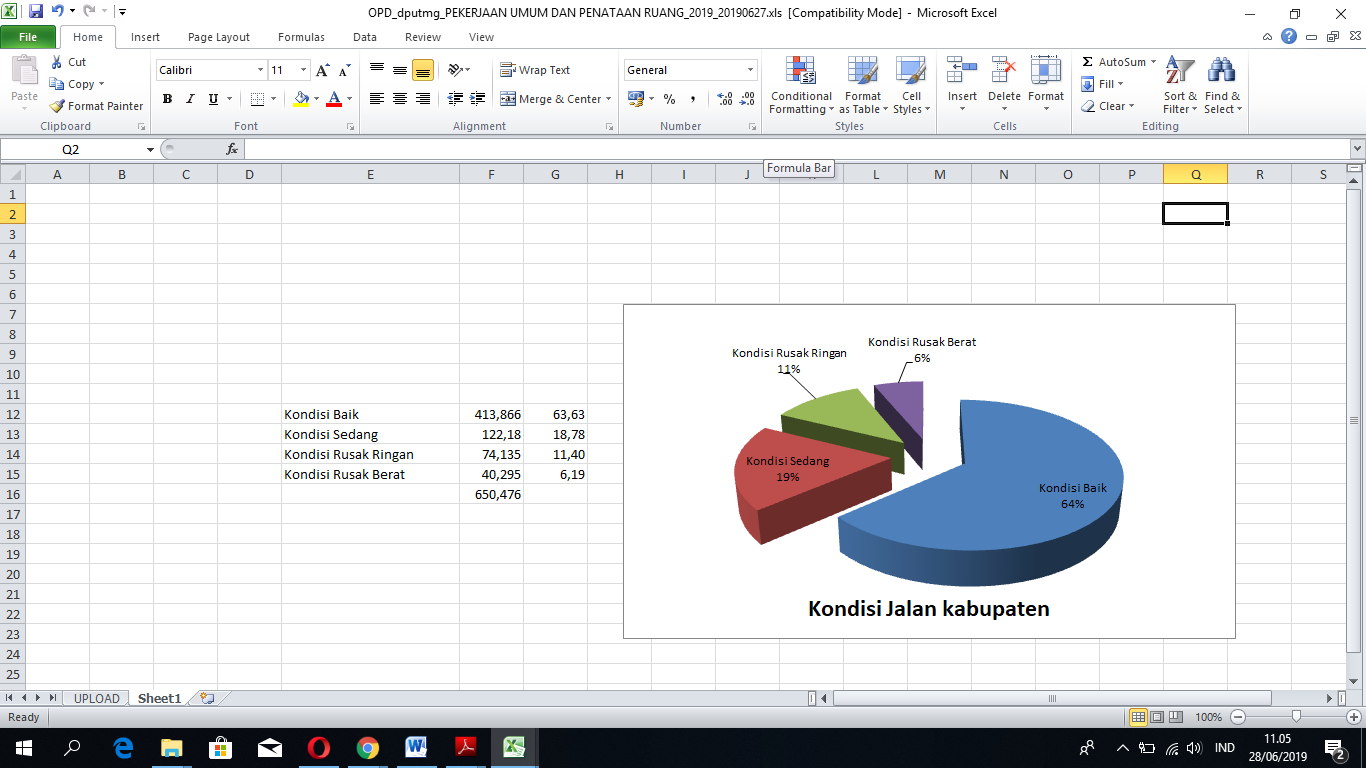 Persentase Terhubungnya Pusat-Pusat Kegiatan di Wilayah Kabupaten TemanggungDefinisi dari pusat kegiatan disini adalah Pusat Kegiatan Lokal yang selanjutnya disebut PKL yaitu kawasan perkotaan yang berfungsi untuk melayani kegiatan skala kabupaten atau beberapa kecamatan.Rumus untuk memperoleh Persentase Terhubungnya Pusat-Pusat Kegiatan di Wilayah Kabupaten Temanggung jumlah Panjang  jalan Kabuaten yang menghubungkan pusat kegiatan yang terhubung dibagi total panjang jalan kabupaten dikalikan 100%. Jalan Penghubung Pusat-Pusat Kegiatan di Wilayah Kabupaten Temanggung s.d Triwulan IIISumber: DPUPKP Kabupaten Temanggung, 2019Dari data Persentase Terhubungnya Pusat-Pusat Kegiatan di Wilayah Kabupaten Temanggung menunjukkan bahwa seluruh Pusat kegiatan Lokal dalam hal ini antar kecamatan telah didukung dengan jaringan jalan yang memadai. Dan kesemuanya adalah jalan kewenangan kabupaten.Persentase Jembatan Kabupaten Kondisi BaikJembatan adalah struktur yang dibuat untuk menyeberangi jurang atau rintangan seperti sungai, rel kereta api ataupun jalan raya. Jembatan dibangun untuk penyeberangan pejalan kaki, kendaraan atau kereta api di atas halangan. Jembatan juga merupakan bagian dari infrastruktur transportasi darat yang sangat vital dalam aliran perjalanan (traffic flows). Jembatan sering menjadi komponen kritis dari suatu ruas jalan, karena sebagai penentu beban maksimum kendaraan yang melewati ruas jalan tersebut.Yang dimaksud Persentase Jembatan Kabupaten Kondisi Baik dalam hal ini adalah jembatan yang menjadi kewenangan Kabupaten dengan  struktur atas dan struktur bahwahnya dalam kondisi baik sehingga secara  keseluruhan Jembatan tersebut dapat berfungsi dengan baikUntuk memperoleh persentase jembatan kabupaten kondisi baik dapat digunakan rumus sebagai berikut Jumlah Jembatan Kabupaten Kondisi Baik (Unit) dibagi Jumlah Total  Jembatan Kabupaten dikalikan 100%Jembatan Kabupaten Berkondisi Baik Tahun 2014-2019 s.d Triwulan IIISumber: DPUPKP Kabupaten Temanggung, 2019Jembatan kabupaten berkondisi baik dari Tahun 2013 sampai 2018 cenderung meningkat. Kondisi jembatan pada Tahun 2019 semester I, dari total 334 unit jembatan yang ada terdapat 303 unit jembatan berkondisi baik atau setara dengan 90 %.Kondisi ini dimungkinkan karena adanya program pembangunan Jembatan, Pelebaran Jembatan, Rehab Jembatan dan Pemeliharaan Rutin Jembatan yang dilakukan sebagai bagian pembangunan Kebina-Margaan yang menjadi Prioritas Pembangunan di Kabupaten Temanggung.Persentase Jaringan Irigasi Kondisi BaikDaerah irigasi adalah kesatuan lahan yang mendapat air dari satu jaringan irigasi, sedangkan jaringan irigasi adalah saluran, bangunan, dan bangunan pelengkapnya yang merupakan satu kesatuan yang diperlukan untuk penyediaan, pembagian, pemberian, penggunaan, dan pembuangan air irigasi. Daerah irigasi yang terletak utuh pada satu kabupaten berupa daerah irigasi yang mendapatkan air irigasi dari jaringan irigasi yang seluruh bangunan dan saluran serta luasannya berada dalam satu wilayah kabupaten. Pemerintah kabupaten mempunyai wewenang dan tanggung jawab melakukan pengembangan dan pengelolaan sistem irigasi primer dan sekunder pada daerah irigasi yang luasnya kurang dari 1000 ha dalam 1 (satu) daerah kabupaten. Jaringan irigasi primer adalah bagian dari jaringan irigasi yang terdiri dari bangunan utama, saluran induk/primer, saluran pembuangannya, bangunan bagi, bangunan bagi sadap, bangunan sadap, dan bangunan pelengkapnya. Jaringan irigasi sekunder adalah bagian dari jaringan irigasi yang terdiri dari saluran sekunder, saluran pembuangannya, bangunan bagi, bangunan bagi sadap, bangunan sadap, dan bangunan pelengkapnya. Jumlah daerah irigasi kabupaten berkondisi baik ditampilkan pada tabel berikut.Daerah Irigasi Kabupaten Berkondisi Baik s.d Triwulan IIISumber: DPUPKP Kabupaten Temanggung, 2019Dari tabel di atas, DI kabupaten kondisi baik dari Tahun 2013 sampai 2018 cenderung meningkat. Kondisi DI pada Tahun 2019 semester I masih sama dengan kondisi diakhir tahun 2018, dari total 577 DI yang ada terdapat 322 DI berkondisi baik atau setara dengan 55,81 %.Penyediaan air irigasi untuk pertanian di Kabupaten Temanggung didukung kondisi alam yang berkontur miring dan mempunyai sumber daya  air yang mencukupi. Sehingga walaupun masih ada saluruan irigasi non teknis namun ketersediaan air irigasi masih mencukupi. Daerah Irigasi (DI) yang menjadi kewenangan Kabupaten Temanggung mampu mengairi lahan seluas 13.463,38 hektar.INFRASTRUKTUR  JARINGAN IRIGASI TAHUN 2019Persentase Pelayanan Drainase Skala Kawasan / Kota Sehingga Tidak Terjadi GenanganPengertian  dari indikator Persentase Pelayanan Drainase Skala Kawasan / Kota Sehingga Tidak Terjadi GenanganTersedianya sistem jaringan drainase adalah ukuran pencapaian kegiatan pemenuhan kebutuhan masyarakat akan penyediaan sistem drainase diwilayahnya, baik bersifat struktural yaitu pencapaian pembangunan fisik yang mengikuti pengembangan perkotaannya, maupun bersifat non-struktural yaitu terselenggaranya pengelolaan dan pelayanan drainase oleh Pemerintah Kota/Kabupaten yang berupa fungsionalisasi institusi pengelola drainase dan penyediaan peraturan yang mendukung penyediaan dan pengelolaannya. Rumus untuk  mendapatkan Persentase Pelayanan Drainase Skala Kawasan / Kota Sehingga Tidak Terjadi Genangan Data Panjang Jaringan drainase pada skala kawasan/kota yang ada / data panjang jalan kabupaten skala kawasan/kota dikalikan 100%.Persentase Pelayanan Drainase Skala Kawasan / Kota Sehingga Tidak Terjadi Genangan s.d Triwulan IIIWalaupun jumlah saluran drainase yang terbangun masih belum maksimal namun Pada dasarnya kondisi drainase di Kabupaten Temanggung sangat terbantu dari kondisi kemiringan wilayah yang ada, sehingga sangat jarang terjadi adanya genangan air atau terendamnya suatu kawasan permukiman lebih dari 30 cm selama lebih dari 2 jam. Master Plan Drainase yang  telah dibuat meliputi :Master Plan Drainase Kota TemanggungMaster Plan Drainase Kota ParakanMaster Plan Drainase Kota NgadirejoTersedianya Layanan Informasi Jasa KonstruksiSistem infomasi jasa konstruksi adalah sekumpulan komponen dari informasi mengenai jasa konstruksi yang saling terintegrasi untuk menyajikan data dan infomasi mengenai jasa konstruksi. Produk layanan yang disajikan dalam Sistem Informasi Jasa Konstruksi (Sipjaki) adalah :Informasi Badan Usaha Jasa Konstruksi yang ter-update secara berkalaInformasi Tenaga Kerja Jasa Konstruksi yang ter-update secara berkalaInformasi Potensi Pasar Jasa Konstruksi untuk satu tahun anggaranInformasi Ijin Usaha Jasa Konstruksi yang ter-update secara berkalaInformasi Paket Pekerjaan Jasa Konstruksi yang sudah dan sedang dilaksanakan oleh Badan Usaha Jasa Konstruksi yang berdomisili di kabupaten/kota setempat yang ter-update secara berkalaInformasi Standar Biaya Umum Kabupaten/Kota yang ter-update setiap tahun anggaranProfil Tim Pembina Jasa Konstruksi di Kabupaten/Kota beserta tata cara penyampaian Pengaduan/keluhan.Rumus yang digunakan untuk menghitung tersedianya Layanan Informasi Jasa Konstruksi adalah dengan melihat jumlah informasi minimal yang terupdate dibagi jenis layanan minimal.Layanan Informasi Jasa KonstruksiTersedianya informasi jasa konstruksi setiap tahun dapat tercapai didukung faktor pendorong dari kegiatan dari tingkat pusat dan Provinsi yang secara rutin melakukan monitoring dan evaluasi terhadap update data yang dilakukan. Sedangkan Faktor yang jadi penghambatnya adalah belum semua Penyedia Jasa Konstruksi memanfaatkan data dalam aplikasi SIPJAKI secara optimal.BIDANG PERUMAHAN DAN KAWASAN PERMUKIMANPersentase Kawasan Kumuh PerkotaanDefinisi kawasan kumuh  perkotaan adalah kawasan dengan tingkat kepadatan populasi tinggi di sebuah kota yang umumnya dihuni oleh masyarakat miskin dan pada umumnya terjadi di perkotaan.Beberapa indikator yang dapat dipakai untuk mengetahui apakah sebuah kawasan tergolong kumuh atau tidak adalah diantaranya dengan melihat: Tingkat kepadatan kawasan, Kepemilikan lahan dan bangunan serta kualitas sarana dan prasarana yang ada dalam kawasan tersebut.  Di Kabupaten Temanggung Telah di identifikasi Kawasan Kumuh yang ada dan untuk lebih mengintesifkan dan memfokuskan penanganannya telah dibuat SK Bupati Kawasan Kumuh.Untuk memperoleh angka persentase kawasan kumuh perkotaan dapat digunakan rumus sebagai berikut Luas Kawasan Kumuh dibagi Luasan Perukiman Perkotaan dikali 100%.Kawasan perumahan dan permukiman kumuh di Kabupaten Temanggung berada di kawasan perkotaan Temanggung, Parakan, Ngadirejo dan Kranggan. Dari total luas permukiman perkotaan seluas 1507,32 Ha, terdapat lokasi perumahan dan kawasan permukiman kumuh seluas 297,95 Ha. Data tersebut berdasar SK Kawasan Kumuh terbaru.Persentase Luasan Kumuh Permukiman PerkotaanKabupaten Temanggung, Tahun 2013-2019 s.d Triwulan IIISumber : DPUPKP Kabupaten Temanggung Tahun 2019Berdasarkan  tabel  di  atas,  dapat  diketahui  bahwa persentase  luasan kumuh permukiman perkotaan selama 5(lima) tahun terakhir cenderung menurun dari 24,95 % pada tahun 2013 menurun menjadi 19,5 % pada tahun 2018. Untuk tahun 2019 luasan kumuh naik dari 19,5% menjadi 19,77% karena ada perubahan SK kumuh.Keberhasilan pencapaian penurunan kawasan Kumuh ini didukung adanya program Kota Tanpa Kumuh (KOTAKU) yang bersumber dana dari APBN dan APBD sebagai pendamping. Persentase Pelayanan Air LimbahPelayanan air limbah atau Cakupan Sistem Air limbah Skala Komunitas/Kawasan/Kota (Skala Komunitas) adalah upaya  pembuangan air limbah dari rumah rumah langsung dimasukkan ke jaringan pipa yang dipasang di luar pekarangan yang dialirkan kesatu tempat (pengolahan) untuk diolah sampai air limbah tersebut layak dibuang ke perairan terbuka dan diutamakan untuk kawasan permukiman kumuh dengan maksimum pelayanan 200 KK. Persentase Pelayanan Air Limbah dihitung dengan rumus jumlah rumah tangga yang terlayani air limbah skala kawasan kota dibagi jumlah rumah tangga pada skala kawasan kota kemudian dikalikan 100 %Persentase Pelayanan Air LimbahKabupaten Temanggung Tahun 2014-2019 s.d Triwulan IIISumber: DPUPKP Kabupaten Temanggung Tahun 2019Keberhasilan Pelayanan air limbah Skala Komunitas didukung program pembuatan IPAL komunal dan peningkatan kesadaran masyarakat untuk membuat pengolahan air limbah. Di Tahun 2019 belum peningkatan prosentase pelayanan air limbah karena di semester I belum ada pembangunan fasilitas baru.Program yang mendukung kegiatan ini adalah Sanimas yang bersumber dari APBD Provinsi dan juga dari APBD kabupaten Temanggung. Persentase Rumah Layak HuniSalah satu penanganan penting dalam bidang perumahan dan penanganan kemiskinan selama lima tahun terakhir adalah pembangunan Rumah Tidak Layak Huni (RTLH) menjadi Rumah Layak Huni (RLH). Pembangunan RTLH dilakukan secara bersinergi, dengan melibatkan secara langsung komponen masyarakat. Pembangunan RTLH menggunakan berbagai sumber pendanaan meliputi APBD Kabupaten, APBD Provinsi dan APBN melalui Kementerian Perumahan Rakyat maupun Kementerian Sosial RI. Rumah layak huni adalah bagian  lain atau kebalikan dari RTLH. Sehingga angka Rumah layak huni didapat dari Jumlah rumah dikurangi RTLH.Rumus untuk memperoleh persentase rumah layak huni adalah jumlah rumah layak huni tahun n dibagi jumlah rumah tinggal tahun n dikali 100%. Adapun perkembangan jumlah rumah tidak layak huni dapat dilihat dalam tabel berikut.Persentase Rumah Layak HuniKabupaten Temanggung, Tahun 2014-2019 s.d Triwulan IIISumber : Dinas Sosial Kabupaten Temanggung Tahun 2017Berdasarkan tabel di atas, dari tahun ke tahun persentase rumah layak huni cenderung mengalami peningkatan.Faktor pendorong adalah banyaknya stakeholder yang terlibat dalam penanganan RTLH. Jika Bangunan tempat tinggal dibedakan menurut tipe bangunan dibedakan menjadi 3 tipe. Rumah Tipe A, Tipe B, dan Tipe C. Rumah tipe A adalah rumah dengan bangunan permanen, rumah tipe B adalah rumah dengan bangunan semi permanen dan rumah tipe C adalah rumah tidak permanen. Banyaknya rumah tipe A pada 2016 tercatat sebanyak 75.120 unit. Rumah tipe B sebanyak 85.326 unit (42,96 persen) dan rumah tipe C tercatat 38.171 unit. Untuk tahun 2017 dan 2018 belum dilakukan pendataan ulang. Cakupan Ruang Terbuka Hijau (RTH) Publik terhadap Ibu Kota Kecamatan (IKK)Penyediaan Ruang Terbuka Hijau (RTH) Publik adalah penyediaan RTH yang dimiliki dan dikelola oleh Pemerintah Daerah Kota/Kabupaten yang digunakan untuk kepentingan masyarakat secara umum. Yang menjadi target capaian adalah  cakupan Ruang Terbuka Hijau (RTH) Publik terhadap Ibu Kota Kecamatan (IKK).Rumus untuk memperoleh cakupan RTH terhadap IKK adalah jumlah luasan Ruang Terbuka Hijau (RTH) Publik dibagi jumlah Ibu Kota Kecamatan (IKK) di Kabupaten Temanggung.Realisasi cakupan Ruang Terbuka Hijau (RTH) Publik terhadap Ibu Kota Kecamatan (IKK) di Kabupaten Temanggung dari tahun 2013 s.d 2018 belum ada karena merupakan indikator baru pada RPJMD 2018-2023.Luas administratif kota 7,21 Km2 (7.210.000m2) berbanding luas Taman Kota 78.128,31 m2 adalah 1,08 %. Untuk memenuhi persentase ideal 20 % Ruang Terbuka Hijau Publik Perkotaan dibutuhkan paling tidak 1.442.000m2. Ruang Terbuka Hijau (RTH) Publik di Ibu Kota Kecamatan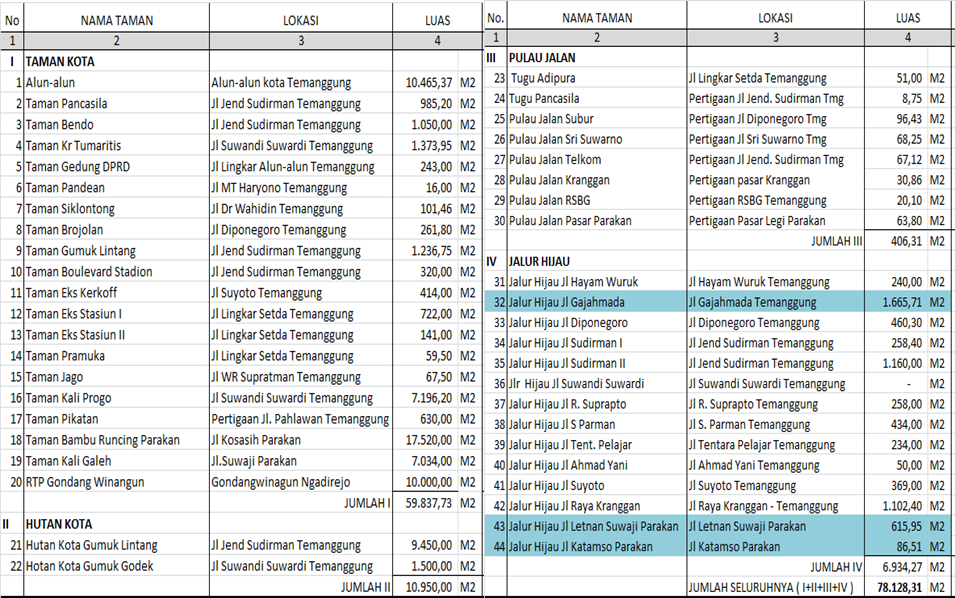 Sumber : DPUPKP Kabupaten Temanggung Tahun 2018Persentase Penerangan Jalan Umum di Ruas Jalan KabupatenLampu jalan atau dikenal juga sebagai Penerangan Jalan Umum (PJU) adalah lampu yang digunakan untuk penerangan jalan dimalam hari sehingga mempermudah pejalan kaki, pesepeda dan pengendara kendaraan dapat melihat dengan lebih jelas jalan/medan yang akan dilalui pada malam hari, sehingga dapat meningkatkan keselamatan lalu lintas dan keamanan dari para pengguna jalan dari kegiatan/aksi kriminal.Persentase Penerangan Jalan Umum di Ruas Jalan Kabupaten dihitung dengan membagi jumlah PJU dengan Jumlah Ruas Jalan Kabupaten dikalikan 100% Realisasi Persentase Penerangan Jalan Umum di Ruas Jalan Kabupaten di Kabupaten Temanggung dari tahun 2013 s.d 2018 belum ada karena merupakan indikator baru pada RPJMD 2018-2023. Panjang jalan kabupaten yang sudah ber-PJU sampai dengan tahun 2018 adalah 55, 43 Km. Untuk realisasi di semester I 2019 belum bisa dihitung karena belum semua kegiatan selesai dilaksanakan.Rumah Tangga Berakses Sanitasi LayakAkses sanitasi ditinjau dari Stop Buang Air Besar Sembarangan (BABS), cuci tangan pakai sabun dan  pengelolaan limbah cair rumah tangga. Sanitasi tersebut dipengaruhi oleh perilaku yang disengaja dalam budaya hidup bersih dan sehat. Persentase rumah tinggal dengan akses sanitasi yang layak di Kabupaten Temanggung dapat dilihat pada tabel berikut.Rumus penghitungan Jumlah rumah tinggal berakses sanitasi layak dibagi jumlah rumah dikalikan 100 %. berikut adalah realisasi rumah berakses sanitasi layak tahun 2013-2019 adalah sebagai berikut.Rumah Berakses Sanitasi Layak Tahun 2014-2019 Sumber: DPUPKP Kabupaten Temanggung, 2019 Semester IBerdasarkan tabel di atas, persentase rumah tinggal bersanitasi layak selama 5 (lima) tahun terakhir cenderung meningkat, dari 66,49% menjadi 80,06% pada tahun 2017. Pada tahun 2018 sedikit menurun menjadi 79,7% karena walaupun Jumlah rumah tinggal berakses sanitasi layak bertambah namun peningkatan jumlah rumah juga meningkat. Hal ini menunjukkan bahwa kesadaran akan perilaku hidup bersih dan sehat di Kabupaten Temanggung selalu meningkat. Ditahun 2019 semester I masih sama dengan akhir tahun 2018 karena semua kegiatan dilaksanakan.Keberhasilan peningkatan Jumlah rumah tinggal berakses sanitasi layak didukung oleh program nasional 100-0-100. Program 100-0-100 merupakan program ketersediaan 100 persen air minum, 0 persen kawasan kumuh, dan 100 persen fasilitas sanitasi. Walaupun belum tercapai 100% seluruh rumah tinggal kabupaten Temanggung berakses sanitasi layak namun program ini telah menunjukkan keberhasilan peningkatan jumlah rumah tinggal yang mempunyai fasilitas sanitasi layak. Faktor pendorong yang lain adalah Kabupaten Temanggung sudah memiliki Peraturan Daerah tentang Air Limbah, Kebijakan Pemerintah Pusat tentang universal access, adanya program penataan kawasan (KOTAKU).Rumah Berakses Air Bersih Rumah Berakses Air Bersih atau rumah berakses air minum layak dilihat dari tersedianya air minum sampai sambungan rumah bagi sistem perpipaan dan ketersediaan air dari sumur gali bagi sistem non perpipaan. Ketersediaan air ini dilihat dari kualitas, kuantitas dan kontinuitasnya. Untuk memperoleh persentase rumah berakses air minum layak, dapat digunakan rumus Jumlah rumah berakses air minum layak dibagi jumlah rumah dikali 100%. Persentase rumah dengan akses air minum layak di Kabupaten Temanggung Tahun 2013 sampai 2019 semester I dapat dilihat pada tabel berikut. Rumah Berakses Air Minum LayakSumber : DPUPKP Kabupaten Temanggung, 2019Berdasarkan tabel di atas, dapat diketahui bahwa persentase rumah dengan akses air minum layak selama 5 (lima) tahun terakhir cenderung meningkat dari 71,85 % menjadi 84,99 %. Hal tersebut menunjukkan bahwa dilihat dari ketersediaan air minum layak, Kabupaten Temanggung telah memenuhi standar pelayanan minimal air minum.Kebutuhan air minum yang disalurkan oleh PDAM di Kabupaten Temanggung tahun 2017 mengalami peningkatan dibandingkan tahun sebelumnya, tercatat jumlah air yang disalurkan sebesar 9.810.573 m3 dengan nilai sebesar 17.559.029 rupiah. Dengan jumlah pelanggan tahun 2017 sebanyak 39.027 dengan pelanggan terbesar dari jenis rumah tangga. Jumlah mata air yang dikelola PDAM Kabupaten Temanggung ada 21 mata air dan tersebar di 9 lokasi. Kapasitas terpasang 507 liter/detik dengan realisasi 378,47 liter per detik.BIDANG PERTANAHANPersentase Penyelesaian Fasilitasi PertanahanPenyelesaian Fasilitasi Pertanahan adalah Program untuk Penyelesaian Konflik-Konflik Pertanahan yang dilakukan oleh Pemerintah Kabupaten Temanggung.Persentase Penyelesaian Fasilitasi Pertanahan dihitung dengan membagi jumlah kasus pertanahan yang diajukan dibagi jumlah kasus yang difasilitasi dibagi 100%.Realisasi Persentase Penyelesaian Fasilitasi Pertanahan di Kabupaten Temanggung dari tahun 2013 s.d 2018 belum ada karena merupakan indikator baru pada RPJMD 2018-2023. Luas lahan bersertifikatJumlah lahan bersertifikat adalah jumlah lahan yang sudah bersertifikat (Hak Guna Bangunan, Hak Guna Usaha, Hak Milik, dan Hak Pakai). Jumlah  bidang lahan bersertifikat dapat dilihat  pada tabel berikut.Jumlah Bidang Lahan BersertifikatKabupaten Temanggung, Tahun 2013 – 2019 s.d Triwulan IIISumber : SIPD Tahun 2017Badan Pertanahan Nasional dan Badan Pengelolaan Pendapatan Keuangan dan Aset Daerah Kabupaten Temanggung Tahun 2017Tanah milik Pemda ada sejumlah 23.713 bidang, yang bersertifikat ada 1.381 bidang atau 5,82%, dan yang belum bersertifikat sejumlah 22.332 bidang memerlukan perhatian dan penanganan lebih lanjut.No JENIS DATAKODEDEFINISIRUMUSTABELANALISISDATA DUKUNGBIDANG PEKERJAAN UMUM DAN PENATAAN RUANGPersentase Infrastruktur Kondisi BaikISPersentase pemanfaatan ruang yang sesuai rencana tata ruangISPersentase Jalan Kabupaten Kondisi Mantap ( Baik dan Sedang)IP√√Persentase terhubungnya pusat-pusat kegiatan di wilayah Kabupaten TemanggungIPPersentase Jembatan Kabupaten Kondisi BaikIP√√Persentase  Jaringan Irigasi Kondisi BaikIP√√√Persentase pelayanan drainase skala kawasan / kota sehingga tidak terjadi genanganIP Tersedianya layanan informasi jasa konstruksiIP BIDANG PERUMAHAN RAKYAT DAN KAWASAN PERMUKIMANPersentase kawasan kumuh perkotaan IS√√Persentase kawasan strategis yang dikembangkanIPPersentase rumah layak huniIP Cakupan RTH publikIP Persentase penerangan jalan umum di Ruas Jalan kabupaten IPPersentase rumah tinggal yang terlayani air bersih layakBIDANG PERTANAHANPersentase penyelesaian fasilitasi pertanahanIP Terlaksananya pengadaan tanah Jalan Lingkar ParakanNoUraianTahunTahunTahunTahunTahunTahunNoUraian201420152016201720182019 Triwulan III1Pemanfaatan ruang sesuai RTRW18021647576996,7476996,7476996,742Pemanfaatan ruang18021647587854,0487854,0487854,043%100%100%100%87,6%87,6%87,6%No.Rencana Pola RuangPenggunaan lahan eksistingLuas (Ha)Indikasi Simpangan (Ha)1hutan lindungAir tawar0,041hutan lindungHutan3.294,841hutan lindungKebun91,8491,841hutan lindungTegalan37,2237,222Kawasan perlindungan bawahnyaAir tawar0,192Kawasan perlindungan bawahnyaHutan112,452Kawasan perlindungan bawahnyaHutan produksi240,852Kawasan perlindungan bawahnyaKebun4.888,764888,762Kawasan perlindungan bawahnyaPemukiman49,6349,632Kawasan perlindungan bawahnyaSawah irigasi115,08115,082Kawasan perlindungan bawahnyaTegalan3.743,433743,433kawasan peruntukan hutan produksi terbatasAir tawar254,503kawasan peruntukan hutan produksi terbatasHutan2.516,313kawasan peruntukan hutan produksi terbatasHutan produksi343,093kawasan peruntukan hutan produksi terbatasKebun217,80217,803kawasan peruntukan hutan produksi terbatasPemukiman0,020,023kawasan peruntukan hutan produksi terbatasSawah irigasi2,022,023kawasan peruntukan hutan produksi terbatasTegalan134,01134,014kawasan peruntukan hutan produksi tetapAir tawar15,894kawasan peruntukan hutan produksi tetapHutan660,504kawasan peruntukan hutan produksi tetapHutan produksi5.519,724kawasan peruntukan hutan produksi tetapKebun330,16330,164kawasan peruntukan hutan produksi tetapPemukiman3,013,014kawasan peruntukan hutan produksi tetapSawah irigasi51,9351,934kawasan peruntukan hutan produksi tetapTegalan361,09361,095kawasan peruntukan industriAir tawar0,485kawasan peruntukan industriIndustri69,565kawasan peruntukan industriKebun3,235kawasan peruntukan industriPemukiman66,5366,535kawasan peruntukan industriSawah irigasi531,255kawasan peruntukan industriTegalan136,456kawasan peruntukan permukimanAir tawar62,856kawasan peruntukan permukimanHutan4,806kawasan peruntukan permukimanHutan produksi24,606kawasan peruntukan permukimanIndustri29,856kawasan peruntukan permukimanKebun760,016kawasan peruntukan permukimanPemukiman6.878,116kawasan peruntukan permukimanSawah irigasi2.627,146kawasan peruntukan permukimanTegalan3.027,157kawasan peruntukan pertanian Air tawar2,947kawasan peruntukan pertanian Hutan16,937kawasan peruntukan pertanian Hutan produksi45,537kawasan peruntukan pertanian Industri37,3837,387kawasan peruntukan pertanian Kebun2.998,857kawasan peruntukan pertanian Pemukiman728,39728,397kawasan peruntukan pertanian Sawah irigasi13.561,687kawasan peruntukan pertanian Tegalan4.013,198kawasan peruntukan hortikulturaAir tawar0,518kawasan peruntukan hortikulturaHutan227,838kawasan peruntukan hortikulturaHutan produksi453,848kawasan peruntukan hortikulturaIndustri18,378kawasan peruntukan hortikulturaKebun5.587,318kawasan peruntukan hortikulturaPemukiman440,588kawasan peruntukan hortikulturaSawah irigasi874,118kawasan peruntukan hortikulturaTegalan21.640,19JumlahJumlahJumlah87.854,0410.858,30Persentase SimpanganPersentase SimpanganPersentase SimpanganPersentase Simpangan12,35 %TahunJalan Kabupaten (km)Jalan Kabupaten (km)Jalan Kabupaten (km)TahunPanjang Jalan (km)Kondisi Baik (km)%2014739,127504,31368,232015739,127552,81874,792016739,127566,48876,642017739,127607,2582,162018739,127621,99284,152019 650,467413,86663,62Jenis PermukaanStatus Jalan Status Jalan Status Jalan Jenis PermukaanJalan Nasional (km)Jalan Provinsi (km)Jalan Kabupaten (km)Aspal                                35,85 45,29591,856Beton48,425Telford10,195Tanah0JUMLAH35,8545,29650,467TahunJalan Kabupaten (km)Jalan Kabupaten (km)Jalan Kabupaten (km)TahunPanjang Jalan (km)Jalan Penghubung (km)Persentase (%)2013739,127739,1271002014739,127739,1271002015739,127739,1271002016739,127739,1271002017739,127739,1271002018739,127739,1271002019650,467650,467100TahunJembatan KabupatenJembatan KabupatenJembatan KabupatenTahunJumlah (Unit)Kondisi Baik (Unit)%201433428284201533428384201633428585201733430290201833430992201933430390TahunDaerah Irigasi (DI) kabupatenDaerah Irigasi (DI) kabupatenDaerah Irigasi (DI) kabupatenTahunJumlah DI (unit)Kondisi Baik (Unit)%201457722238,47201557725444,02201657728849,91201757729851,65201857732255,81201957732255,81NODATA KOMPONENJUMLAH1Panjang Saluran Primer dan Sekunder791.937,5 m2Saluran irigasi terbangun (lining kanan+lining kiri)175.082,7 m3Saluran irigasi sederhana (tanah)616.854,8 m4Persentase saluran irigasi terbangun22,10%No.UraianTAHUNTAHUNTAHUNTAHUNTAHUNTAHUNNo.Uraian2014201520162017201820191Panjang Jaringan drainase pada skala kawasan/kota6046296,39297,87300,09303,04303,042Panjang jalan kabupaten skala kawasan/kota umlah rumah berakses air minum layak739,127739,127739,127739,127739,127650,4673Persentase (%)8.1840,140,340,64146,5NoUraianTahunTahunTahunTahunTahunTahunTahunNoUraian2014201520162017201820191.jumlah layanan minimal  sistem informasi jasa konstruksi yang terupdate  7777762.jumlah layanan minimal sistem informasi jasa konstruksi7777773.Persentase10010010010010085NoUraianTahunTahunTahunTahunTahunTahunNoUraian2014201520162017201820191.Luas Kawasan Kumuh368,51358,41333,21297,81293,99297,952.Luasan Perukiman Perkotaan1.507,17 1.507,17 1.507,17 1.507,17 1.507,171507,323.Persentase24,4523,7822,1119,7519,519,77No.UraianTAHUNTAHUNTAHUNTAHUNTAHUNTAHUNNo.Uraian2014201520162017201820191jumlah rumah tangga yg terlayani air limbah skala kawasan kota 11.647  13.676  13.747  14.909  16.188  16.188 2jumlah rumah tangga194.116195.368196.385198.785204.313204.3133Persentase (%)6777,57,97,9NoUraianTahunTahunTahunTahunTahunTahunNoUraian201420152016201720182019  triwulan III1.Jumlah rumah layak huni156.848158.515166.801170.023175.731175.7312.Jumlah rumah194.116195.368196.385198.785204.313204.3133.Persentase80,8%81,13%82%85,53%86,0%86,0%No.No.UraianUraianTahunTahunTahunTahunTahunTahunTahunTahunTahunTahunTahunNo.No.UraianUraian20142014201520152016201620172017201820182019 Semester I11Jumlah rumah tinggal berakses sanitasi layakJumlah rumah tinggal berakses sanitasi layak129.067129.067136.581136.581154.280154.280159.147159.147162.853162.853162.853162.85322Jumlah rumahJumlah rumah194.116194.116195.368195.368196.385196.385198.785198.785204.313204.313204.313204.31333PersentasePersentase66,4966,4969,9169,9178,5678,5680,0680,0679,779,779,779,7No.UraianTAHUNTAHUNTAHUNTAHUNTAHUNTAHUNNo.Uraian201420152016201720182019 Triwulan III1Jumlah rumah berakses air minum layak139.472145.861163.254164.3351736611736612Jumlah rumah194.116195.368196.385198.785204.313204.3133Persentase (%)71,8574,6683,1382,6784,9984,99NoUraianTahunTahunTahunTahunTahunTahunNoUraian20142015    20162017201820191.Jumlah tanah bersertifikat HGB (BPN)6.9236.0296.1936.9176.9176.9172.Jumlah tanah bersertifikat HGU (BPN)1711111111113.Jumlah  tanah bersertifikat HM (BPN)202.862202.862207.986213.727213.727213.7274.Jumlah tanah bersertifikat Hak Pakai (BPN)1.8991.0951.1971.2461.2461.2465.Jumlah tanah bersertifikat Wakaf (BPPKAD)n.an.a429n.an.an.a6.Jumlah total bidang tanah sesuai SPPT (BPPKAD)n.a.558.031526.569n.an.an.a7.Jumlah tanah yang bersertifikat (BPN)211.701209.997215.387221.901221.901221.9018.Jumlah tanah milik Pemda (BPPKAD)n.a.n.a23.713n.an.an.a9.Jumlah tanah milik Pemda yang bersertifikat (BPPKAD)n.a.n.a1.381n.an.an.a